Concursul pentru ocuparea postului de asistent, poziția 82 din statul de funcții al Departamentului de Administrație și Management Public a avut loc în data de 31.01.2024, începând cu ora 10. La concurs s-a înscris un singur candidat, cu dosarul înregistrat cu nr. 17807/21.12.2023. Candidatul a realizat o prelegere orală cu tema ”Influența mediului extern asupra organizațiilor publice”  cu o durată de aprox. 45 de minute și a răspuns apoi întrebărilor Comisiei. De asemenea candidatul a participat și la proba scrisă care a constat în 2 subiecte din bibliografia concursului, cu o durată de 2 h. Comisia a evaluat atât dosarul candidatului cât și proba orală și cea scrisă. Nota finală obținută de candidat, medie aritmetică a notelor date de membrii Comisiei, este 10 (zece). Prin urmare, Comisia declară candidatul admis/reușit. Prezentul document a fost afișat pe site-ul FSPAC astăzi, 31.01.2024, ora 17.00.Președinte comisie concursConf. univ. dr. Bogdana Neamțu 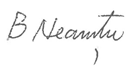 